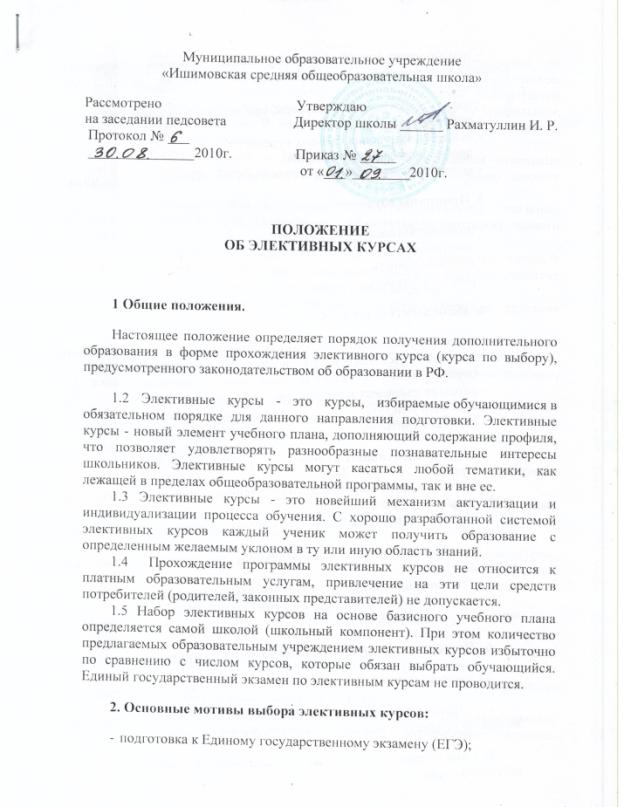 -   приобретение знаний и навыков, освоение способов деятельности для решения практических, жизненных задач, уход от традиционного школьного «академизма»;-   возможности успешной карьеры, продвижения на рынке труда;-  любопытство;-   поддержка изучения базовых курсов;-   профессиональная ориентация;-   интеграция имеющихся представлений в целостную картину мира.3. Принципы обучения:-   индивидуальность,-   доступность,-   преемственность,-   результативность.4.  Цели элективных курсов:-      развитие любознательности как основы познавательной активности;-      развитие способностей, склонностей, интересов обучающихся;- формирование творческого воображения;-   развитие ключевых компетенций;-   «научить успеху»;-   «научить учиться».5.  Задачи элективных курсов:- способствовать самоопределению ученика и/или выбору дальнейшей профессиональной деятельности;-   создавать положительную мотивацию обучения на планируемом профиле;-   познакомить обучающихся с ведущими для данного профиля видами деятельности;-   активизировать познавательную деятельность школьников;- повысить информационную и коммуникативную компетентность обучающихся.6.  Подходы к отбору содержания элективных курсов.Условно выделяются следующие типы элективных курсов:6.1. Предметные курсы, задача которых - углубление и расширение знаний по предметам, входящим в базисный учебный план школы.В свою очередь, предметные элективные курсы можно разделить на несколько групп.1)  Элективные курсы повышенного уровня, направленные на углубление того или иного учебного предмета, имеющие как тематическое, так и временное согласование с этим учебным предметом. Выбор такого элективного курса позволит изучить выбранный предмет не на профильном, а на углубленном уровне. В этом случае все разделы курса углубляются более или менее равномерно.2) Элективные курсы, в которых углубленно изучаются отдельные разделы основного курса, входящие в обязательную программу данного предмета.3) Элективные курсы, в которых углубленно изучаются отдельные разделы основного курса, не входящие в обязательную программу данного предмета.4) Прикладные элективные курсы, цель которых - знакомство учащихся с важнейшими путями и методами применения знаний на практике, развитие интереса учащихся к современной технике и производству.5) Элективные курсы, посвященные изучению методов познания природы.6) Элективные курсы, посвященные истории предмета, как
входящего в учебный план школы (история физики, биологии, химии, географических открытий), так и не входящего в него (история астрономии, техники, религии и др.).7) Элективные курсы, посвященные изучению методов решения задач (математических, физических, химических, биологических и т. д.), составлению и решению задач на основе физического, химического, биологического эксперимента.6.2. Межпредметные элективные курсы, цель которых - интеграция знаний обучающихся о природе и обществе.6.3.  Элективные курсы по предметам, не входящим в базисный учебный план.7.  Формы и методы обучения.Дифференцированное обучение, практические занятия, конкурсы, соревнования, экскурсии, походы, активные методы дистанционного обучения и т. д.8.  Средства обучения.8.1. Технологии обучения ориентированы на то, чтобы обучающийся получил такую практику, которая поможет ему лучше овладеть ключевыми компетенциями и быть успешным на следующей ступени обучения, в частности, и в жизни в целом. (Например: постановка и демонстрация эксперимента, поиск информации по имеющимся источникам, ответы на вопросы в процессе дискуссии и т. д.)8.2. Возможные виды технологий обучения (информационные, проектные, дистанционные, исследовательские, рефлексивные, игровые, кейсы, тренинги и т. п.).9.  Система оценивания.9.1. По элективным курсам и курсам по выбору нет стандартов, а следовательно, и итоговой аттестации. Содержание и правила освоения каждого элективного курса (включая определение форм отчетности) школа устанавливает самостоятельно.9.2.  Для оценивания достижений обучающихся при изучении элективных курсов используется одна из следующих систем: • зачтено - не зачтено; • отметки «3», «4», «5» (без выставления отрицательных отметок).Если объем элективного курса составляет менее 34 часов, то оценивание курса осуществляется в системе «зачтено - не зачтено». Если объем элективного курса не менее 34 часов, то система оценивания выбирается на основании решения педагогического совета.10.  Критерии оценки программ элективных курсов:-   актуальность содержания, соответствие общим целям образования;-   мотивационный потенциал;-   диагностичность и процессуальность поставленных целей;-   соответствие содержания поставленным целям;-   системность содержания;-   использование дифференцированного подхода;-   использование адекватных содержанию и психолого-педагогическим            особенностям всех субъектов образовательного процесса            педагогических технологий;-   практическая направленность;-   контролируемость программы;-   реалистичность программы с точки зрения времени;-   выдержанность дидактической структуры программы.11.  Структурные элементы программ элективных курсов.11.1. Титульный лист - включает в себя наименование образовательного учреждения; сведения о том, где, когда и кем утверждена программа; название элективного курса; класс, на который рассчитана программа; Ф. И. О., должность автора (авторов) программы; название населенного пункта; год разработки программы.11.2. Пояснительная записка - аннотация, обоснование необходимости введения данного курса в школе; указание на место и роль курса в профильном обучении (показать, каково место курса в соотношении как с общеобразовательными, так и с базовыми профильными предметами: какие межпредметные связи реализуются при изучении элективных курсов, какие общеучебные и профильные умения и навыки при этом развиваются, каким образом создаются условия для активизации познавательного интереса обучающихся, профессионального самоопределения); цель и задачи элективного курса (цель курса - для чего он изучается, какие потребности субъектов образовательного процесса удовлетворяет: обучающихся, учителей, школьного сообщества, общества; задача курса - что необходимо для достижения целей).11.3. Учебно-тематический план - включает в себя перечень разделов, тем; количество часов на изучение каждой темы; вид занятий.11.4. Содержание изучаемого курса - включает перечень тем и их реферативное описание.11.5. Методические рекомендации - включают основные содержательные компоненты по каждому разделу или теме; описание приемов и средств организации учебно-воспитательного процесса, форм проведения занятий; дидактические материалы.11.6. Литература - включает список литературы, а также других видов учебно-методических материалов и пособий, необходимых для изучения курса как для учителя, так и для обучающихся. При проведении элективных курсов можно использовать новые технические возможности, в частности электронные учебные пособия (использование качественных CD-дисков, электронной библиотеки и т. п.).12.  Организация учебно-воспитательного процесса при реализации программ элективных курсов.12.1. Элективные курсы тарифицированы для педагогов, поэтому запись об их проведении в журнале обязательна. Вести учет проведённых занятий по элективным курсам, посещаемости и учебных достижений учащихся в классном журнале, при наличии страниц,  или в отдельном журнале, соблюдая Инструкцию по заполнению классных журналов.12.2. Учителя, ведущие элективные курсы, тарифицируются по основному разряду с учётом недельной нагрузки.13. Заключительные положения.13.1. Прохождение элективных курсов - это начало перехода на предпрофильное обучение в последнем классе основной ступени и является предварительным этапом профильного обучения.13.2. Построение курса по выбору основанного на данном подходе предполагает учет склонностей обучающихся к соответствующим способам деятельности.13.3. В деятельности школы элективные курсы рассматриваются как механизм актуализации и индивидуализации процесса учения; как важное условие развития успешности старшеклассников, как средство реализации индивидуального учебного плана внутри школы.13.4.  Введение элективных курсов не ограничивает школу в организации того или иного профиля обучения (или нескольких профилей одновременно), а обучающегося в выборе различных наборов базовых общеобразовательных, профильных предметов и элективных курсов, которые в совокупности и составят его индивидуальную образовательную траекторию, профессиональное самоопределение.13.5. Перед введением данного вида обучения в школе проводятся работы по обеспечению предстоящего выбора обучающимися профилей обучения (анкетирование, беседы с родителями и др.).